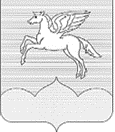 СОБРАНИЕ ДЕПУТАТОВ                                                                        ГОРОДСКОГО ПОСЕЛЕНИЯ «ПУШКИНОГОРЬЕ»ПУШКИНОГОРСКОГО РАЙОНА ПСКОВСКОЙ ОБЛАСТИР Е Ш Е Н И Е     24.10.2022г. № 105Принято на 18 очередной   сессииСобрания депутатов городскогопоселения «Пушкиногорье» третьего созываО  повышении  (индексации)  базового  денежноговознаграждения  по должности главы муниципального образования  городского поселения «Пушкиногорье»	 В соответствии с Указом  Президента Российской Федерации от 23.09.2022г. № 658 «О повышении денежного вознаграждения лиц, замещающих государственные должности Российской Федерации», Законом Псковской области от 15.07.2019года №1965-ОЗ «Об оплате труда лиц,  замещающих  государственные должности Псковской области, должности  государственной гражданской  службы Псковской области», статьями 1 и 15 Закона Псковской области от 06.11.2019года № 1985-ОЗ «Об оплате труда лиц, замещающих муниципальные должности, должности  муниципальной службы в Псковской области, Положением  «Об оплате труда муниципальных служащих органа местного самоуправления  муниципального образовании «Пушкиногорье», утвержденного решением  Собрания депутатов  городского поселения «Пушкиногорье» от 16.01.2020г. № 200 (с внесенными изменениями),   Собрание депутатов городского поселения «Пушкиногорье»РЕШИЛО:	1. Произвести повышение (индексацию) базового денежного вознаграждения по должности  главы муниципального образования городского поселения «Пушкиногорье» в  1.04 раза с 01.10.2022 года.	2. Решение вступает в силу с момента принятия и распространяется на правоотношения, возникшие с 01.10.2022 года. 	3. Обнародовать  настоящее решение в соответствии с Уставом и разместить  на официальном  сайте администрации  городского поселения «Пушкиногорье».Глава городского поселения «Пушкиногорье»      			            	Т.В.Васильева 